The Lakeside School1020 Lake Drive Eufaula, AL 36027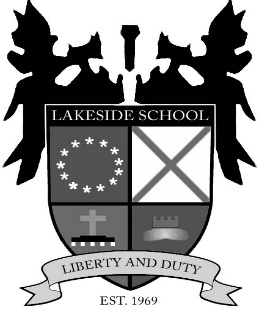 2023-2024 COMMUNITY SERVICE FORMCommunity service is a requirement for all upper school students and 20 hours must be completed each school year.  Students must use a separate form for each event and cannot receive payment for their service.  Forms must be signed and put in Mrs. Sherri’s box.Student Name: _________________________	Grade:_____________Organization (served):______________________________________Description of Community Service:____________________________________________________________________________________Date of Community Service:__________________________________Number of Service Hours Earned:_____________________________Verifier’s Signature:________________________________________Thank you for providing this student with this volunteer opportunity.  For more information about The Lakeside School and this program, please call (334)687-5748.Student Signature:___________________________ Date:_________Student:  Once you have completed this form and obtained the necessary signature(s), please put this form in Mrs. Sherri’s box.******************FOR OFFICE USE ONLY******************Registrar’s Signature:_________________________ Date:_________Hours recorded by (initials of Registrar)___________	 Date:_________